Бюджет для гражданСбалансированность бюджетапо доходам и расходам основополагающее требование, предъявляемоек органам исполнительной власти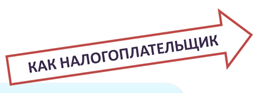 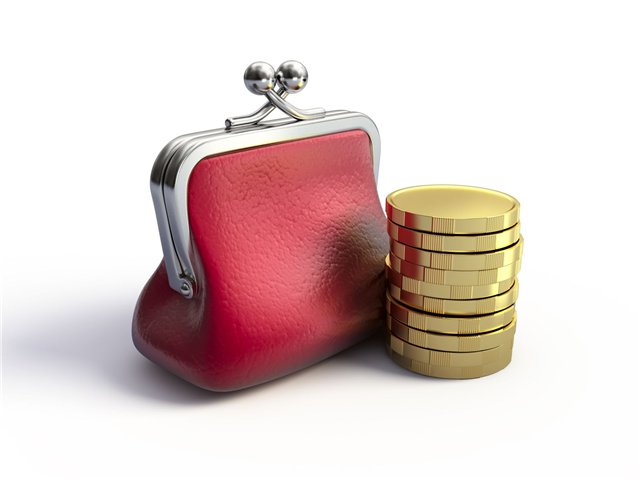 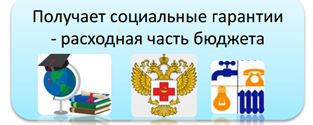 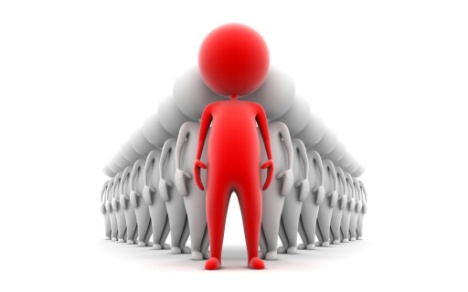 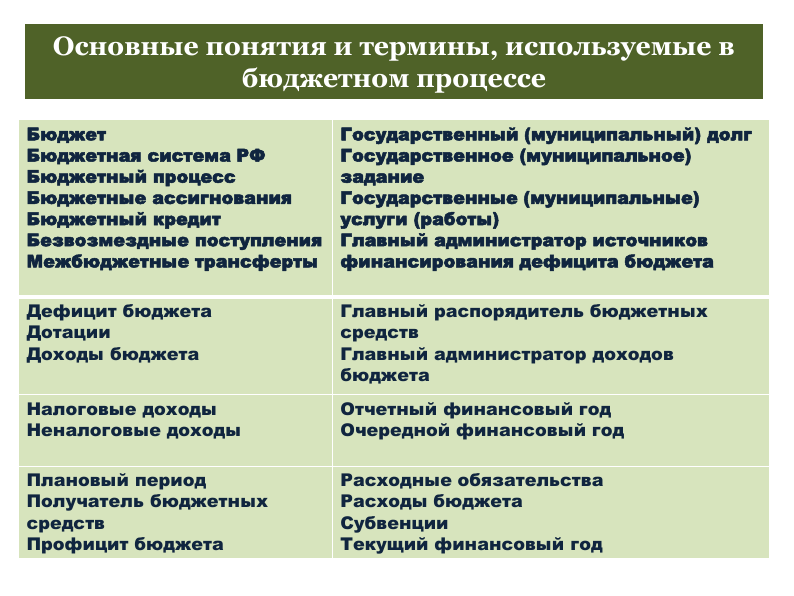 Показатели социально-экономического развитияПитерского муниципального района.Основные направления бюджетной и налоговой политики Питерского района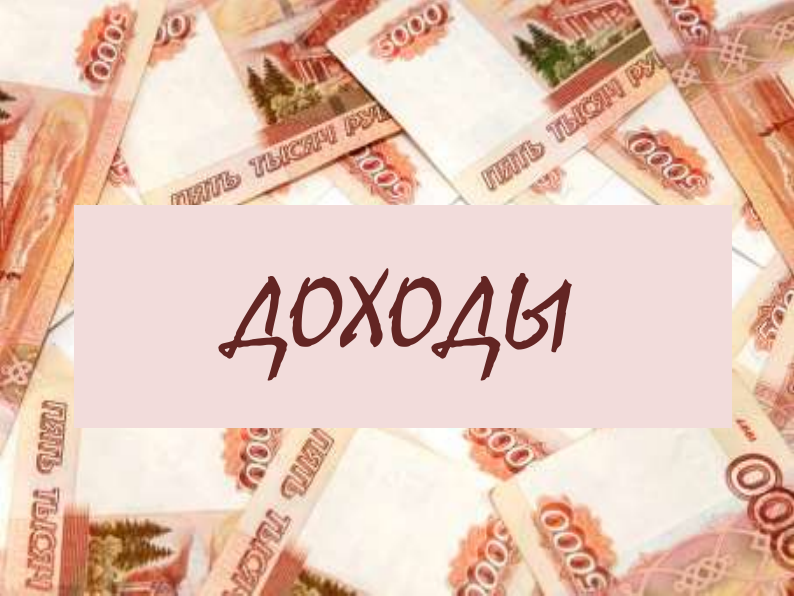 Основные характеристикибюджета, тыс.руб.Основные направления деятельности органов местного самоуправления по повышению доходов бюджета района(План мероприятий по оздоровлению муниципальных финансов Питерского муниципального района на период до 2023 года.)Объем и структура безвозмездных поступлений, млн.руб.Налог на доходы физическихлиц, тыс.руб.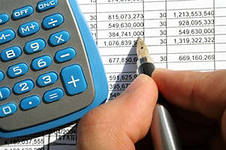 НДФЛ – начисляется в процентах                     от совокупного дохода  физических лиц  за вычетом документально подтвержденных  расходов,  в соответствии с действующим законодательством.Доход от уплаты акцизов нанефтепродукты, тыс.руб.Акциз-вид налога, который включается в цену товара.плательщиками акциза являются потребители, приобретающиетовары, которые облагаются акцизным сбором.Налоги на совокупный доход, тыс.руб.                                                                                           тыс.рублей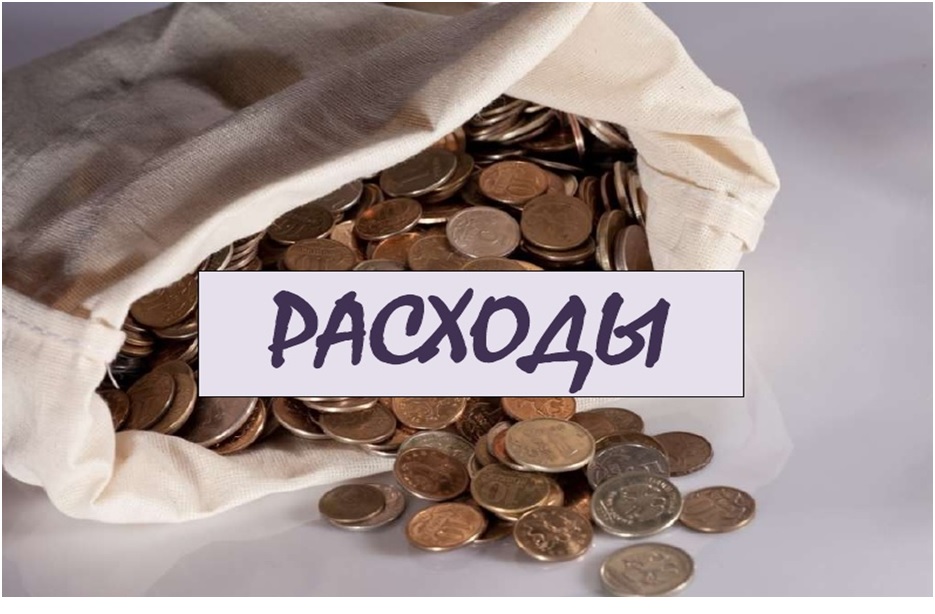 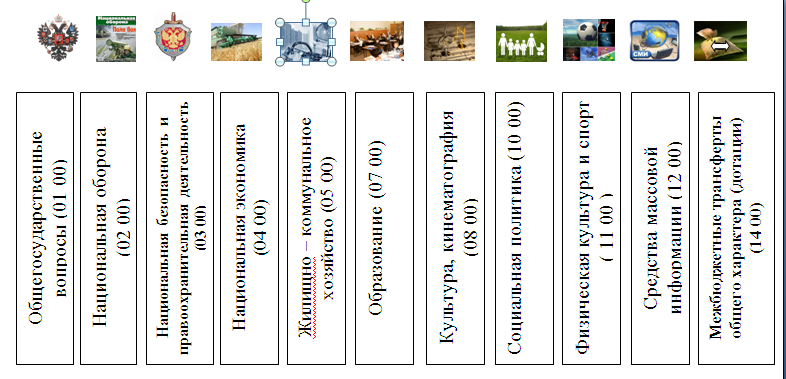                                                                                                                            (тыс.рублей)                                                                                                                                                                     (тыс. рублей)(тыс. рублей)(тыс. рублей)                   Что такое программный бюджет?Программный бюджет отличается от традиционного тем, что все или почти все расходы включены в программы и каждая программа своей целью прямо увязана с тем или иным стратегическим итогом деятельности ведомства.Программное бюджетирование представляет собой методологию планирования, исполнения и контроля за исполнением бюджета, обеспечивающую взаимосвязь процесса распределения государственных расходов с результатами от реализации программ, разрабатываемых на основе  стратегических целей, с учетом приоритетов государственной (муниципальной) политики, общественной значимости ожидаемых и конечных результатов использования бюджетных средств.Районный бюджет на 2021 год и на плановый период 2022 и 2023 годов сформирован на основе 14 муниципальных программ Питерского муниципального района        – это документ, определяющий:цели и задачи государственной политики в определенной сфере;способы их достижения;примерные объемы используемых финансовых ресурсов.                                                                                                                                                                                                                                                тыс. рублейРазработчиком информационно-аналитического материала «Бюджет для граждан» – бюджет Питерского муниципального района Саратовской области на 2021 год и плановый период 2022-2023 годы» является  финансовое управление администрации Питерского  муниципального района.Контактная информация:        Адрес:  413320, Саратовская область, с. Питерка, пер. Садовый 13,                      График работы с 8-00 до 17-00, перерыв с 12-00 до 14-00.                      Телефоны  (8 84561) , факс 2- 16-18 ,2-17-82                      Тел.2-10-64. начальник финансового управления администрации Питерского муниципального района.                                                                                                                    Авдошина Н.Н.                                                       Электронная почта:   fo19piter@mail.ru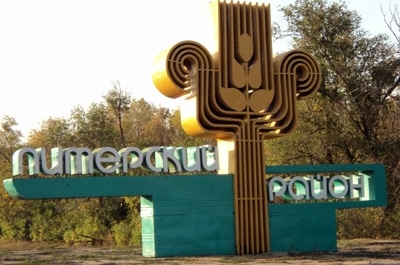 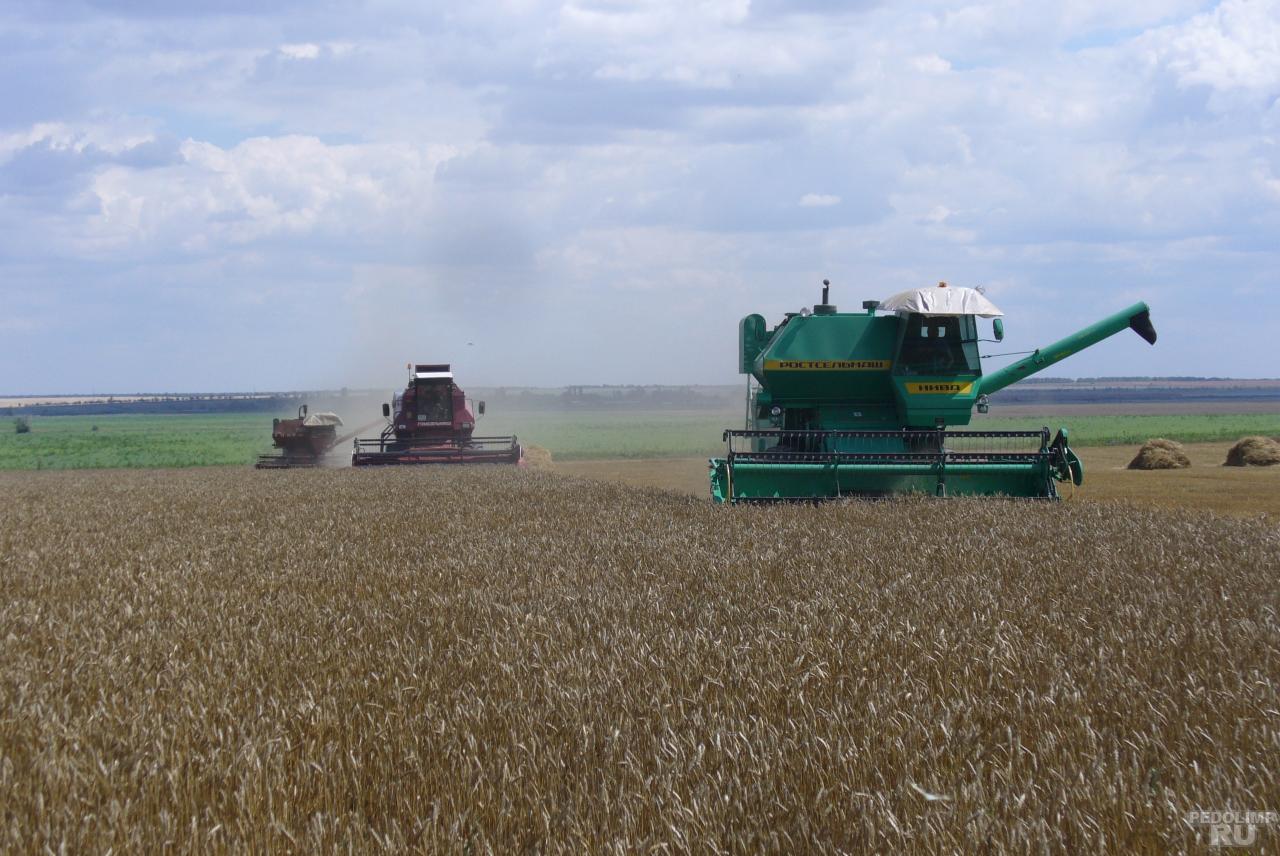 К проекту решения Собрания депутатов Питерского муниципального района «О районном  бюджете Питерского муниципального района Саратовской области на 2021 год и плановый период 2022 и 2023 годов»К проекту решения Собрания депутатов Питерского муниципального района «О районном  бюджете Питерского муниципального района Саратовской области на 2021 год и плановый период 2022 и 2023 годов»Уважаемые жители и гости района!«Бюджет для граждан» составлен на  основании  проекта решения Собрания депутатов Питерского муниципального  района «О  районном бюджете Питерского муниципального района Саратовской области на 2021 год и плановый период 2022 и 2023годов», с которым можно ознакомиться на официальном сайте администрации Питерского муниципального района http://piterka.sarmo.ru/ Данная презентация познакомит Вас с ключевыми положениями основного финансового документа района. В ней в понятной   форме   представлена   информация  о приоритетных направлениях бюджетной политики района, условиях формирования и параметрах районного бюджета, планируемых результатах использования бюджетных средств.Важнейшими целями бюджетной политики района остаются исполнение принятых обязательств, решение наиболее значимых для жителей социальных вопросов в условиях ограниченных финансовых ресурсов, обеспечение стабильности бюджетной системы района.Представленная информация предназначена для широкого круга пользователей и будет интересна и полезна как студентам, педагогам, врачам, молодым семьям, так и муниципальным служащим, пенсионерам и другим категориям населения, так как районный бюджет затрагивает интересы каждого жителя Питерского района. Мы постарались в доступной и понятной форме для граждан, показать основные показатели районного бюджета.Уважаемые жители и гости района!«Бюджет для граждан» составлен на  основании  проекта решения Собрания депутатов Питерского муниципального  района «О  районном бюджете Питерского муниципального района Саратовской области на 2021 год и плановый период 2022 и 2023годов», с которым можно ознакомиться на официальном сайте администрации Питерского муниципального района http://piterka.sarmo.ru/ Данная презентация познакомит Вас с ключевыми положениями основного финансового документа района. В ней в понятной   форме   представлена   информация  о приоритетных направлениях бюджетной политики района, условиях формирования и параметрах районного бюджета, планируемых результатах использования бюджетных средств.Важнейшими целями бюджетной политики района остаются исполнение принятых обязательств, решение наиболее значимых для жителей социальных вопросов в условиях ограниченных финансовых ресурсов, обеспечение стабильности бюджетной системы района.Представленная информация предназначена для широкого круга пользователей и будет интересна и полезна как студентам, педагогам, врачам, молодым семьям, так и муниципальным служащим, пенсионерам и другим категориям населения, так как районный бюджет затрагивает интересы каждого жителя Питерского района. Мы постарались в доступной и понятной форме для граждан, показать основные показатели районного бюджета.БЮДЖЕТ - (от старонормандского bougette - кошелёк, сумка, мешок с деньгами) - схема доходов и расходов определённого объекта (семьи, бизнеса, организации, государства и т.д.), устанавливаемая на определённый период времени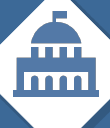 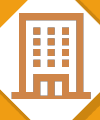 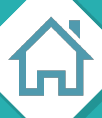 Районный бюджет — важнейший финансовый документ района, предназначенный для финансового обеспечения задач и функций местного самоуправления. Районный бюджет - это план доходов и расходов Вачского муниципального района Нижегородской области.  Бюджет организации — календарный план доходов и расходов организации, составляется в натуральном и/или денежном выражении и определяет потребность компании в ресурсах, необходимых для получения прогнозируемых доходов.  Семейный бюджет — это обычный план доходов и расходов семьи на определенный промежуток времени.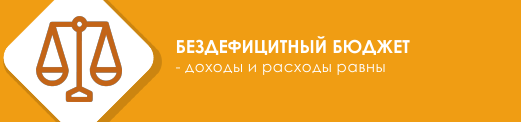 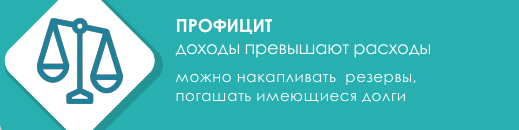 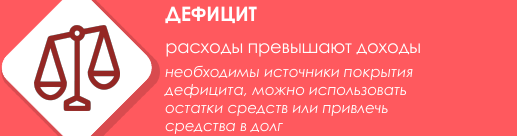 Структура бюджетной системы Питерского                      районаСтруктура бюджетной системы Питерского                      районаСтруктура бюджетной системы Питерского                      района         Бюджет                                  Бюджеты    муниципального                       сельских         района                                    поселенийКонсолидированный бюджет муниципального районабюджет муниципального района (районный бюджет) и свод бюджетов сельских поселений, входящих в состав муниципального района( без учета межбюджетных трансфертов между этими бюджетами)                        Основы   бюджетного  процесса                        Основы   бюджетного  процесса                        Основы   бюджетного  процессаПоложения послания Президента РФ  Федеральному              Собранию РФ, определяющие бюджетную политику в РФОсновные направления бюджетной, налоговой политики муниципального районаПрогноз социально-экономического развитияПитерского муниципального районаГосударственные, ведомственные ,муниципальные программы ( проект, проект изменений) муниципального района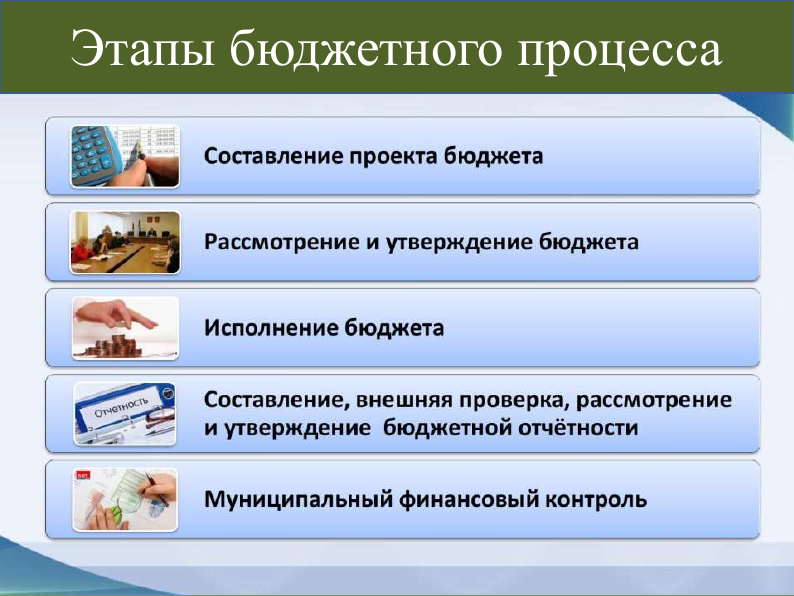 Наименование показателей2019г.отчет2020г.оценка2021г.прогноз2022г.прогноз2023г.прогнозИндекс промышленного производства98,791,8102,3102,9102,9Объем отгруженных товаров собственного производства, выполненных работ и услуг собственными силами тыс.руб.36 192,034 761,937 357,239 962,242 777,9в % к предыдущему году99,296,0107,5107,0107,0Объем валовой продукции сельского хозяйства во всех категориях хозяйств в действующих ценах каждого года, млн. руб.2 005,32 165,52 325,42 488,72 670,0в % к предыдущему году108,1104,0103,5103,1102,9Доходы, уменьшенные на величину расходов в соответствии со статьей 346.5 Налогового кодекса РФ, сельскохозяйственных товаропроизводителей, перешедших на уплату единого сельскохозяйственного налога, всего тыс.руб.158 401,8167 007,9176 359,7186 587,7200 782,1в % к предыдущему году105,0105,4105,6105,8107,6Численность работающих, всего, человек17491651165116511651в % к предыдущему году99,894,4100100100Фонд оплаты труда работающих, всего (включая данные по сотрудникам УВД, УГПС. юстиции и приравненным к ним категориям, денежное содержание военнослужащих)тыс.руб.443 057,7500 212,0541 229,0583 445,0627 787,0в % к предыдущему году106,6112,9108,2107,8108,6Выплаты социального характера тыс.руб.1 746,01 908,02 065,02 226,02 395,0Численность физических лиц, получающих доходы от предпринимательской и иной приносящей доход деятельности, который облагается налогом надоходы физических лиц (предприниматели, осуществляющие деятельность без образования юридического лица, частные нотариусы, и другие лица, занимающиеся частной практикой), человек6,06,06,06,06,0в % к предыдущему году100100100100100Чистый доход физических лиц, получающих доход от предпринимательской и иной приносящей доход деятельности, который облагается налогом на доходы физических лиц, (предприниматели, осуществляющие деятельность без образования юридического лица, частные нотариусы, и другие лица, занимающиеся частной практикой)тыс.руб.678,5700,0725,0754,0782,0в % к предыдущему году104,4103,2103,6104,0103,7Оборот розничной торговли  тыс.руб.640 715,0644 500,0696 960,0745 400,0796 760,0в % к предыдущему году101,997,5104,4103,0103,1Оборот общественного питания тыс.руб.26 359,026 980,029 180,031 210,033 360,0в % к предыдущему году111,898,2101,6102,4102,5Денежные доходы населения тыс.руб.2953047,03307814,03692862,04003322,04279782,0в % к предыдущему году100,6112,0111,6108,4106,9Расходы и сбережения тыс.руб.2459474,02681780,02990290,03247150,03452940,0в % к предыдущему году102,3109,0111,5108,6106,3Численность детей до 18 лет, человек 30483022301429802941в % к предыдущему году97,199,199,198,998,7наименование - Развитие доходного потенциала района за счет увеличения  собственных   доходов-  Обеспечение сбалансированности районного бюджета-  Повышение эффективности бюджетных расходов- Реализация муниципальных программ с учетом результатов их реализации за предыдущий год-Недопущение увеличения действующих и принятия новых расходных обязательств- Снижение просроченной кредиторской задолженности-Повышение эффективности системы закупок для обеспечения муниципальных нужд-Обеспечение своевременных расчетов по заключенным муниципальным контрактам- Обеспечение прозрачности и открытости муниципальных финансов- Своевременное исполнение долговых обязательств- Своевременное исполнение долговых обязательствНаименование показателя2019(факт)2020(ожид испол)202120222023ДОХОДЫ349 830,6361 980,8344 971,9281 143,0284 800,8РАСХОДЫ348 301,7362 362,4344 971,9281 143,0284 800,8ДЕФИЦИТ(ПРОФИЦИТ)-1 528,9361,6Доходы бюджета - денежные средства, поступающие безвозмездном и безвозвратном порядке в соответствии законодательством РФ в распоряжение органов  государственной власти и местного самоуправления.Расходы бюджета - это денежные средства, направляемые на финансовое обеспечение задач и функций государства и органов местного самоуправления.Дефицит- сумма, на которую расходы превышают доходы.Профицит- сумма, на которую доходы превышают расходы.Доходы бюджета - денежные средства, поступающие безвозмездном и безвозвратном порядке в соответствии законодательством РФ в распоряжение органов  государственной власти и местного самоуправления.Расходы бюджета - это денежные средства, направляемые на финансовое обеспечение задач и функций государства и органов местного самоуправления.Дефицит- сумма, на которую расходы превышают доходы.Профицит- сумма, на которую доходы превышают расходы.Доходы бюджета - денежные средства, поступающие безвозмездном и безвозвратном порядке в соответствии законодательством РФ в распоряжение органов  государственной власти и местного самоуправления.Расходы бюджета - это денежные средства, направляемые на финансовое обеспечение задач и функций государства и органов местного самоуправления.Дефицит- сумма, на которую расходы превышают доходы.Профицит- сумма, на которую доходы превышают расходы.Доходы бюджета - денежные средства, поступающие безвозмездном и безвозвратном порядке в соответствии законодательством РФ в распоряжение органов  государственной власти и местного самоуправления.Расходы бюджета - это денежные средства, направляемые на финансовое обеспечение задач и функций государства и органов местного самоуправления.Дефицит- сумма, на которую расходы превышают доходы.Профицит- сумма, на которую доходы превышают расходы.Доходы бюджета - денежные средства, поступающие безвозмездном и безвозвратном порядке в соответствии законодательством РФ в распоряжение органов  государственной власти и местного самоуправления.Расходы бюджета - это денежные средства, направляемые на финансовое обеспечение задач и функций государства и органов местного самоуправления.Дефицит- сумма, на которую расходы превышают доходы.Профицит- сумма, на которую доходы превышают расходы.Доходы бюджета - денежные средства, поступающие безвозмездном и безвозвратном порядке в соответствии законодательством РФ в распоряжение органов  государственной власти и местного самоуправления.Расходы бюджета - это денежные средства, направляемые на финансовое обеспечение задач и функций государства и органов местного самоуправления.Дефицит- сумма, на которую расходы превышают доходы.Профицит- сумма, на которую доходы превышают расходы.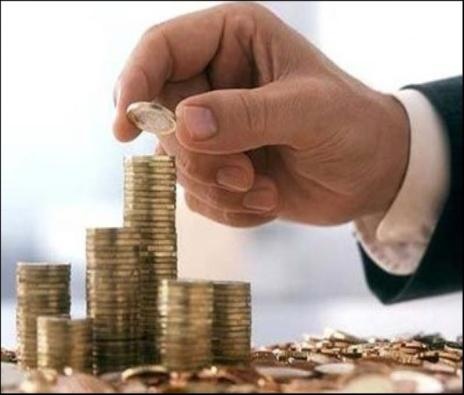 Доходы бюджета –поступающие в бюджет денежные средства, за исключениемсредств, являющихся в соответствии с Бюджетным Кодексом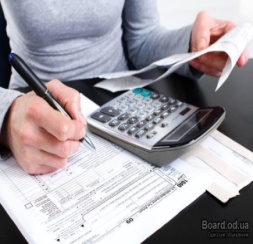 1. Проведение работы по  снижению задолженности.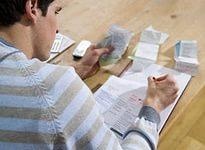 2.Проведение работы по увеличению налоговой базы.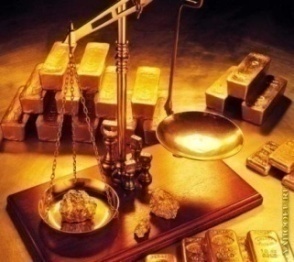  3. Проведение мероприятий  по увеличению роли  имущественных налогов.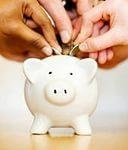 4. Проведение работы по привлечению неналоговых доходов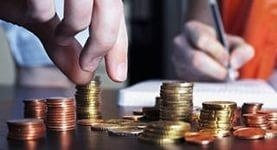 Межбюджетные трансферты – основной вид безвозмездных перечисленийВиды межбюджетныхтрансфертовОпределениеАналогия в семейномбюджетеДотации (от лат. «Dotatio» –дар, пожертвование)Предоставляются без определения конкретной цели их использованияВы даете своему ребенку «карманные деньги»Субвенции (от лат. Subveire»– приходить на помощьПредоставляются на финансирование«переданных» другим публично-правовымобразованиям полномочийВы даете своему ребенку деньги и посылаете его в магазин купить продукты(по списку)Субсидии (от лат.«Subsidium» - поддержкаПредоставляются на условиях долевогософинансирования расходов других бюджетовВы «добавляете» денег для того, чтобы ваш ребенок купил себе новый телефон(а остальные он накопит сам)периодДотацияСубвенцияСубсидия ИМБТДоля в общем объеме поступлений201973797,3163445,051260,225211,490,0202073461,5169602,843864,214262,583,32021124484,7146171,419674,35000,085,6202263829,2146394,719674,381,2202365373,7146490,219674,381,4Динамика поступления налоговых доходов  в бюджет муниципального района  тыс. руб.Доля поступлений  в налоговых и неналоговых доходахДоля поступлений  в налоговых и неналоговых доходахДоля поступлений  в налоговых и неналоговых доходахДоля поступлений  в налоговых и неналоговых доходахДоля поступлений  в налоговых и неналоговых доходах2019202020212022202344,330,534,635,035,020192020202120222023В районный бюджет  поступают платежи  по налогу, взимаемому в связи с применением упрощенной системе налогообложения, единому вмененному доходу, сельскохозяйственному налогуДоля поступлений в налоговых и неналоговых доходахДоля поступлений в налоговых и неналоговых доходахДоля поступлений в налоговых и неналоговых доходахДоля поступлений в налоговых и неналоговых доходахДоля поступлений в налоговых и неналоговых доходахВ районный бюджет  поступают платежи  по налогу, взимаемому в связи с применением упрощенной системе налогообложения, единому вмененному доходу, сельскохозяйственному налогу20192020202120222023В районный бюджет  поступают платежи  по налогу, взимаемому в связи с применением упрощенной системе налогообложения, единому вмененному доходу, сельскохозяйственному налогу13,37,24,64,04,0Динамика поступления неналоговых доходов бюджета муниципального района тыс.руб.Доходы бюджетаОбъем и структура доходов в динамике районного бюджета Питерского муниципального районаНаименование2019г.2020г.2020г.2021г.2021г.2022г.2022г.2023г.2023г.Наименованиеисполнениеоценкатемпростак 2019 гпроекттемпроста(к  оценке 2019 гпроекттемпроста(к 2021 г)проекттемпроста(к 2022 г)ВСЕГО ДОХОДОВ  , в том числе;349 830,6361 980,8103,5344 971,995,3281 143,081,5284 800,8101,3Налоговые и неналоговые доходы, в том числе; 34 775,260 497,3174,049 525,881,951 098,3103,253085,8103,9НАЛОГОВЫЕ ДОХОДЫ 33 433,138 557,5115,348 058,2124,649 628,3103,351613,4104,0Налог на доходы физических лиц 15 402,118 435,3119,717 153,893,817 840,0104,018553,6104,0Акцизы по подакцизным товарам (продукции), производимым на территории Российской Федерации 12 130,414 660,5120,814 786,6100,915 378,1104,015993,2104,0Налоги на совокупный доход в том числе,4 621,14 346,794,14 244,997,62 032,1104,02113,4104,0Единый налог на вменённый доход для отдельных видов деятельности 1 781,21 277,071,7338,826,5----Единый сельскохозяйственный налог 2 838,33 050,0107,41 952,164,02 030,2104,02111,4104,0Налог, взимаемый в связи с применением патентной системы налогообложения 1,619,7-1,89,11,9105,52,0105,0Государственная пошлина 1 279,51 115,087,11 174,0105,31 221,0104,01269,8104,0Неналоговые доходы, в том числе;1 342,121 939,8-1 467,60,71 470,0100,21472,4100,2Доходы,  получаемые  в  виде  арендной  платы  за земельные участки, государственная  собственность на которые не разграничена 395,12 278,0576,5477,020,9477,0100,0477,0100,0Доходы,получаемые в виде арендной платы,земли находящиеся в собственности муниципальных районовДоходы от сдачи в аренду имущества,  находящегося в  оперативном  управлении   органов   управления муниципальных районов 915,1764,083,5830,0108,6830,0100,0830,0100,0Доходы    от    реализации    иного    имущества, находящегося   в   собственности    муниципальных районов -836,5--50,0-50,0100,050,0100,0Доходы    от    продажи    земельных    участков63,818 065,3-50,0,350,0100,050,0100,0Штрафы ,санкции, возмещение ущерба794,7450,056,650,011,152,0104,054,0104,0Прочие    неналоговые доходы10,09,090,010,6117,811,0104,011,4104,0Безвозмездные поступления ;315 055,4301 483,595,7295 446,198,0230 044,777,9231 715,0100,7Дотация73 797,373 461,599,5124 484,7169,463 829,251,365 373,7102,4Субвенция163 445,0169 602,8103,8146 171,486,2146 394,7100,1146 490,2100,0субсидия51 260,243 864,285,619 674,344,819 674,310019 674,3100,0Иные межбюджетные трансферты26 552,915 236,657,45 115,733,6146,5-176,8120,7Прочие безвозмездные поступления300,0Доходы от возврата остатков  субсидий, субвенций прошлых летВозврат остатков  субсидий, субвенций прошлых лет-981,64,0Доходы районного бюджета Питерского муниципального района на 1 жителя( численность Питерского муниципального района на 01.01.2019 г. составляет -15834 человек, на 01.01.2020 г.составляет 15630 человека)Доходы районного бюджета Питерского муниципального района на 1 жителя( численность Питерского муниципального района на 01.01.2019 г. составляет -15834 человек, на 01.01.2020 г.составляет 15630 человека)Доходы районного бюджета Питерского муниципального района на 1 жителя( численность Питерского муниципального района на 01.01.2019 г. составляет -15834 человек, на 01.01.2020 г.составляет 15630 человека)Доходы районного бюджета Питерского муниципального района на 1 жителя( численность Питерского муниципального района на 01.01.2019 г. составляет -15834 человек, на 01.01.2020 г.составляет 15630 человека)Доходы районного бюджета Питерского муниципального района на 1 жителя( численность Питерского муниципального района на 01.01.2019 г. составляет -15834 человек, на 01.01.2020 г.составляет 15630 человека)Доходы районного бюджета Питерского муниципального района на 1 жителя( численность Питерского муниципального района на 01.01.2019 г. составляет -15834 человек, на 01.01.2020 г.составляет 15630 человека)Доходы районного бюджета Питерского муниципального района на 1 жителя( численность Питерского муниципального района на 01.01.2019 г. составляет -15834 человек, на 01.01.2020 г.составляет 15630 человека)Доходы районного бюджета Питерского муниципального района на 1 жителя( численность Питерского муниципального района на 01.01.2019 г. составляет -15834 человек, на 01.01.2020 г.составляет 15630 человека)Доходы районного бюджета Питерского муниципального района на 1 жителя( численность Питерского муниципального района на 01.01.2019 г. составляет -15834 человек, на 01.01.2020 г.составляет 15630 человека)Доходы районного бюджета Питерского муниципального района на 1 жителя( численность Питерского муниципального района на 01.01.2019 г. составляет -15834 человек, на 01.01.2020 г.составляет 15630 человека)Доходы районного бюджета Питерского муниципального района на 1 жителя( численность Питерского муниципального района на 01.01.2019 г. составляет -15834 человек, на 01.01.2020 г.составляет 15630 человека)Доходы районного бюджета Питерского муниципального района на 1 жителя( численность Питерского муниципального района на 01.01.2019 г. составляет -15834 человек, на 01.01.2020 г.составляет 15630 человека)НаименованиеНаименованиеНаименование2019 год факт2019 год факт2020 год ожидаемое2020 год ожидаемое2021 годпроект2021 годпроект2022 годпроект2022 годпроект2023 годпроект2023 годпроект2023 годпроектрублей в месяцрублей в годрублей в месяцрублей в годрублей в месяцрублей в годрублей в месяцрублей в годрублей в месяцрублей в годрублей в годВСЕГО  в том числе:ВСЕГО  в том числе:ВСЕГО  в том числе:1 841,122 094,21 929,923 159,41 839,022 070,61 499,417 987,21 518,018 221,418 221,4Налоговые и неналоговые доходы,в том числе:Налоговые и неналоговые доходы,в том числе:Налоговые и неналоговые доходы,в том числе:183,12 196,2322,53 870,6264,03 168,6272,43 269,2283,03 396,43 396,4налоговые доходыналоговые доходыналоговые доходы176,12 111,5117,01 403,7256,23 074,7264,63 175,2275,23 302,23 302,2неналоговые доходыненалоговые доходыненалоговые доходы7,084,7205,52 466,97,893,97,894,07,894,294,2Безвозмездные поступ.в том числе:Безвозмездные поступ.в том числе:1 658,01 658,019 898,01 607,419 288,81 575,018 902,01 227,014 718,01 235,014 825,014 825,0дотациидотациидотации388,04 661,0392,04 700,0664,07 964,0340,04 084,0349,04 183,04 183,0субсидиисубсидиисубсидии270,03 238,0234,02 806,0105,01 259,0105,01 259,0105,01 259,01 259,0субвенциисубвенциисубвенции860,010 322,0304,010 851,0779,09 352,0782,09 366,0781,09 372,09 372,0иные межбюджетныетрансфертыиные межбюджетныетрансферты140,0140,0 1 677,0--27,0327,0-9,0-11,011,0возврат остатков субсидий,субвенцийвозврат остатков субсидий,субвенцийвозврат остатков субсидий,субвенций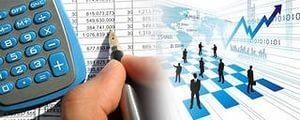 Расходы бюджета - выплачиваемые из бюджета денежные средства, за исключением средств, являющихся в соответствии с Бюджетным Кодексом источниками финансирования дефицита бюджетаРасходы бюджета Питерскогомуниципального района, тыс.руб.Структура расходов районного бюджета Питерского муниципального района на 2021 год и плановый период 2022-2023 годов по основным разделамРаздел, подразделНаименование2019 год2020 год2021 год2022 год2022 год2023 годРаздел, подразделНаименованиеисполнениеожидаемое испол.проект  о бюджетепроект  о бюджетепроект  о бюджетепроект  о бюджетеРаздел, подразделВсего,348 301,7362 362,4340 471,3272 243,0284 800,8284 800,8Раздел, подразделв том числе, условно утвержденные расходы2 900,05 900,05 900,00100ОБЩЕГОСУДАРСТВЕННЫЕ ВОПРОСЫ27 570,128 788,826 583,915 116,617 529,617 529,60102Функционирование высшего должностного лица субъекта Российской Федерации и муниципального образования1 694,91 690,21 753,5937,11 091,71 091,70103Функционирование законодательных (представительных) органов государственной власти и представительных органов муниципальных образований325,5311,1331,1180,7210,4210,40104Функционирование Правительства РФ, высших исполнительных органов государственной власти субъектов РФ, местных администраций18 464,719 959,216 899,79 920,011 517,411 517,40105Судебная система2,43,30106Обеспечение деятельности финансовых, налоговых и таможенных органов финансового (финансово-бюджетного) надзора                  5 217,15 237,65 409,92 844,43 287,83 287,80111Резервные фонды50,050,050,050,050,00113Другие общегосударственные вопросы1 865,51 587,42 139,71 184,41 372,31 372,30300НАЦИАНАЛЬНАЯ БЕЗОПАСНОСТЬ И ПРАВООХРАНИТЕЛЬНАЯ ДЕЯТЕЛЬНОСТЬ958,11  017,61 287,5699,2813,1813,10309Защита населения и территорий от чрезвычайных ситуаций природного и техногенного характера, гражданская оборона958,11 017,61 287,5699,2813,1813,10400НАЦИОНАЛЬНАЯ ЭКОНОМИКА11 997,327 811,327 615,925 813,423 954,823 954,80405Сельское хозяйство и рыболовство47,528,228,228,228,20406Водное хозяйство3 138,63 552,50409Дорожное хозяйство7 916,123 993,527 437,725 813,423 954,823 954,80412Другие вопросы в области национальной экономики942,6217,8150,0150,0150,0150,00500Жилищно-коммунальное хозяйство123,83 118,285,085,085,085,00501Жилищное хозяйство123,884,085,085,085,085,00700ОБРАЗОВАНИЕ234 159,4237 018,4223 809,7185 377,4190 539,7190 539,70701Дошкольное образование70 689,468 809,966 085,853 575,455 447,555 447,50702Общее образование142 941,4147 305,3133 925,2117 674,2119 439,8119 439,80703Дополнительное образование детей11 503,212 022,812 607,97 684,48 521,38 521,30707Молодежная политика 344,812,6345,8345,8345,8345,80709Другие вопросы в области образования8 680,68 867,810 845,06 097,66 785,36 785,30800КУЛЬТУРА65 813,057 181,254 071,135 052,838 620,438 620,40801Культура57 037,347 427,543 314,829 186,431 802,231 802,20804Другие вопросы в области культуры, кинематографии8 775,7                       9 753,710 756,35 866,46 818,26 818,21000СОЦИАЛЬНАЯ ПОЛИТИКА5 284,25 633,64 098,14 281,54 340,14 340,11001Пенсионное обеспечение2 093,21 092,41 092,41 092,41 092,41 092,41003Социальное обеспечение населения1 727,62 983,01 632,01 689,51 748,11 748,11004Охрана семьи и детства962,11 558,21 373,71 499,61 499,61 499,61200СРЕДСТВА  МАССОВОЙ  ИНФОРМАЦИИ641,2596,5171,3171,3171,3171,31202Периодическая печать и издательства641,2596,5171,3171,3171,3171,31300ОБСЛУЖИВАНИЕ ГОСУДАРСТВЕННОГО И МУНИЦИПАЛЬНОГО ДОЛГА15,114,011,95,90,00,01301Обслуживание государственного внутреннего  и муниципального долга15,114,011,95,90,00,01400МЕЖБЮДЖЕТНЫЕ ТРАНСФЕРТЫ ОБЩЕГО ХАРАКТЕРА БЮДЖЕТАМ МУНИЦИПАЛЬНЫХ ОБРАЗОВАНИЙ1739,51 182,82 737,52739,92 846,82 846,81401Дотации на выравнивание бюджетной обеспеченности муниципальных образований1 163,51 182,81 916,21 891,21 966,81 966,81403Прочие межбюджетные трансферты бюджетам  муниципальных образований общего характера576,0821,3848,7880,0880,0Возврат бюджетного кредита-8 900,0-1 600,0-4 500,0-8 900,00,00,0Расходы  бюджета Питерского муниципального района на 1 жителя.РазделНаименованиеНаименование2019г2020г2021г.2022г2022г2023г.РазделНаименованиеНаименованиеисполнениеоценка       проект о бюджете       проект о бюджете       проект о бюджете       проект о бюджетеВсего, руб. в годВсего, руб. в год22,023,219,017,417,418,21в  том числев  том числе01ОБЩЕГОСУДАРСТВЕННЫЕ ВОПРОСЫОБЩЕГОСУДАРСТВЕННЫЕ ВОПРОСЫ1,742,041,281,011,011,1603НАЦИАНАЛЬНАЯ БЕЗОПАСНОСТЬ И ПРАВООХРАНИТЕЛЬНАЯ ДЕЯТЕЛЬНОСТЬНАЦИАНАЛЬНАЯ БЕЗОПАСНОСТЬ И ПРАВООХРАНИТЕЛЬНАЯ ДЕЯТЕЛЬНОСТЬ0,060,070,050,050,050,0504НАЦИОНАЛЬНАЯ ЭКОНОМИКАНАЦИОНАЛЬНАЯ ЭКОНОМИКА0,761,101,381,671,671,5305Жилищно-коммунальное хозяйствоЖилищно-коммунальное хозяйство0,010,220,010,010,010,0107ОбразованиеОбразование14,5415,3712,811,9711,9712,5108КультураКультура4,163,913,02,242,242,4710Социальная политикаСоциальная политика0,300,370,30,270,270,2812СРЕДСТВА  МАССОВОЙ  ИНФОРМАЦИИСРЕДСТВА  МАССОВОЙ  ИНФОРМАЦИИ0,330,040,010,010,010,0113ОБСЛУЖИВАНИЕ ГОСУДАРСТВЕННОГО И МУНИЦИПАЛЬНОГО ДОЛГАОБСЛУЖИВАНИЕ ГОСУДАРСТВЕННОГО И МУНИЦИПАЛЬНОГО ДОЛГА14МЕЖБЮДЖЕТНЫЕ ТРАНСФЕРТЫ ОБЩЕГО ХАРАКТЕРА БЮДЖЕТАМ МУНИЦИПАЛЬНЫХ ОБРАЗОВАНИЙМЕЖБЮДЖЕТНЫЕ ТРАНСФЕРТЫ ОБЩЕГО ХАРАКТЕРА БЮДЖЕТАМ МУНИЦИПАЛЬНЫХ ОБРАЗОВАНИЙ0,10,080,070,170,170,18Расходы  бюджета Питерскогомуниципального района на образованиеРасходы  бюджета Питерскогомуниципального района на образованиеРасходы  бюджета Питерскогомуниципального района на образованиеРасходы  бюджета Питерскогомуниципального района на образованиеРасходы  бюджета Питерскогомуниципального района на образование№ п/пНаименование2019 г.2020 г.2021 г.2022 г.2023 г.исполнениеоценка проект о  бюджете проект о  бюджете проект о  бюджете1.Расходы на дошкольное, общее и дополнительное образование, всего232 246,6235 322,3223 208,5184 776,2189 938,5в % к общему  объему расходов64,065,065,570,572,82.Количество муниципальных учреждений образования Питерского муниципального района всего единиц , в том числе ;- дошкольного образования , единиц- общеобразовательных, единиц- дополнительного образования, единиц-молодежной политике и оздоровление детей, единиц18122181221712217122171223.Объем расходов на дошкольное, общее и дополнительное образование в расчете на 1 жителя14,615,114,311,812,24.Обеспеченность детей дошкольного возраста в дошкольных образовательных учреждениях( количество мест на 1000 детей), единиц9129609609609605.Доля муниципальных  дошкольных образовательных учреждений ,здания которых находятся в аварийном состоянии или требуют капитального ремонта в общем числе дошкольных образовательных учреждений, %40404045456.Доля муниципальных  общеобразовательных  учреждений ,здания которых находятся в аварийном состоянии или требуют капитального ремонта в общем числе общеобразовательных учреждений, %45505040407.Средний размер заработной платы работников муниципальных дошкольных образовательных учреждений, рублей17255,418500,019166,019875,020590,08.Отношение среднемесячной номинальной заработной платы работников муниципальных дошкольных образовательных учреждений к  среднемесячной номинальной заработной плате работников, занятых в сфере экономики  муниципального района, %81,773,370,267,565,09.Средний размер заработной платы работников муниципальных общеобразовательных учреждений, рублей216882540026314272882827010.Отношение среднемесячной номинальной заработной платы работников общеобразовательных  муниципальных учреждений к  среднемесячной номинальной заработной плате работников, занятых в сфере экономики  муниципального района, %102,7100,696,392,789,2Расходы  бюджета Питерского муниципального района  на  национальную экономику№ п/пНаименование2019 г.2020 г.2021 г.2022 г.2023 гИсполнениеоценка Решение о  бюджете Решение о  бюджете Решение о  бюджете1.Расходы районного бюджета на национальную экономику, всего 11 997,317 245,027 615,925 813,423 954,8в % к общему  объему расходов3,44,88,09,58,42.Доля протяженности автомобильных дорог общего пользования местного значения не отвечающим нормативным требованиям , в общей протяженности автомобильных дорог общего пользования местного значения  (%)90909080703Доля населения проживающего в населенных пунктах не имеющихся регулярного автобусного сообщения с административным центром Питерского муниципального района, в общей численности населения муниципального района6564646464Расходы  бюджета Питерского муниципального района  на культуру№ п/пНаименование2019 г.2020 г.2021 г.2022 г.2023 гИсполнениеоценка Решение о  бюджете Решение о  бюджете Решение о  бюджете1Расходы , всего тыс.рублей65 813,061 028,654 071,135 052,838 620,4в % к общему  объему расходов18,916,815,912,913,62.Объем расходов  на культуру и кинематографию в расчете на 1 жителя, рублей4,23,93,52,22,53Отношение среднемесячной номинальной заработной платы работников  муниципальных  учреждений культуры  к  среднемесячной номинальной заработной плате работников, занятых в сфере экономики  муниципального района, %98,894,790,787,385,74Средний размер заработной платы работников учреждений культуры, руб.20861239102479425712266636Доля муниципальных  учреждений культуры ,здания которых находятся в аварийном состоянии или требуют капитального ремонта в общем числе  муниципальных  учреждений  культуры , %9595959595Доля программных расходов в общем объеме расхода бюджета. ( млн.рублей)Долговая политика№п/пВиддолгового обязательстваНа 01.01.2020г.На 01.01.2020г.На 01.01.2021г.На 01.01.2021г.На 01.01.2022г.На 01.01.2022г.На 01.01.2023г.На 01.01.2023г.На 01.01.2024г.На 01.01.2024г.Сумма,тыс.рублейУдельный, вес,  в %Сумма,тыс.рублейУдельный, вес,  в %Сумма,тыс.рублейУдельный, вес,  в %Сумма,тыс.рублейУдельный, вес,  в %Сумма,тыс.рублейУдельный, вес,  в %123456789101112   1.Бюджетныекредиты из областного бюджета150001001340010089001000000Всего-150001001340010089001000000в  % к объему налоговых и неналоговых доходовбюджета43,343,326,226,216,816,80,00,00,00,0Государственная   (муниципальная) программаМуниципальные программы Питерского муниципального района на 2021 год и плановый период 2022-2023 годовНаименованиеИсполнено за 2019 годОжидаемое исполнение 2020 годаПроект на 2021 годПроектна 2022 годПроектна 2022 годПроект на 2023 годНаименованиеИсполнено за 2019 годОжидаемое исполнение 2020 годаПроект на 2021 годПроектна 2022 годПроектна 2022 годПроект на 2023 годНаименованиеИсполнено за 2019 годОжидаемое исполнение 2020 годаПроект на 2021 годВСЕГО РАСХОДОВ, в том числе348 301,7362 362,4340 471,9272 243,0284 800,8284 800,81) Муниципальная программа  «Сохранение достигнутых показателей повышения оплаты труда педагогов учреждений дополнительного образования детей и работников учреждений культуры Питерского муниципального района на 2019-2023 годы»10 030,715 028,615 189,115 189,115 189,115 189,1за счет собственных средств бюджета501,5150,3151,8151,8151,8151,8за счет межбюджетных трансфертов из других бюджетов9 529,214 878,315 037,315 037,315 037,315 037,32) Муниципальная программа "Реализация мероприятий по повышению уровня оплаты труда некоторых категорий работников муниципальных учреждений Питерского муниципального района на 2019-2023 годы"1 606,83 373,20,00,00,00,0за счет собственных средств бюджета160,633,70,00,00,00,0за счет межбюджетных трансфертов из областного бюджета1 446,23 339,50,00,00,00,03) Муниципальная программа «Развитие местного самоуправления Питерского муниципального района на 2018-2023 годы»4 072,66 077,62 262,21 209,61 209,61 369,0за счет собственных средств бюджета3 582,66 077,62 262,21 209,61 209,61 369,0за счет межбюджетных трансфертов из других бюджетов490,00,00,00,00,00,04) Муниципальная программа "Гармонизация межнациональных и межконфессиональных отношений в Питерском муниципальном районе на 2017-2023 годы"8,639,440,842,442,443,9за счет собственных средств бюджета8,639,440,842,442,443,9за счет межбюджетных трансфертов из других бюджетов0,00,00,00,00,00,05) Муниципальная программа «Укрепление материально-технической базы учреждений культуры Питерского муниципального района на 2019 год»2 819,70,00,00,00,00,0за счет собственных средств бюджета140,00,00,00,00,00,0за счет межбюджетных трансфертов из других бюджетов2 679,70,00,00,00,00,06) Муниципальная программа «Краткосрочный план реализации региональной программы капитального ремонта общего имущества в многоквартирных домах в Питерском муниципальном районе Саратовской области до 2023 года»123,884,085,085,085,085,0за счет собственных средств бюджета123,884,085,085,085,085,0за счет межбюджетных трансфертов из других бюджетов0,00,00,00,00,00,07) Муниципальная программа "Летняя занятость детей и подростков Питерского муниципального района  на 2018-2023 годы"34,835,735,735,735,735,7за счет собственных средств бюджета34,835,735,735,735,735,7за счет межбюджетных трансфертов из других бюджетов0,00,00,00,00,00,08) Муниципальная программа «Энергосбережение и повышение энергетической эффективности Питерского муниципального района на 2011-2020 годы,2021-2030 годы»2 010,0266,05 000,00,00,00,0за счет собственных средств бюджета0,0266,00,00,00,00,0за счет межбюджетных трансфертов из других бюджетов2 010,00,05 000,00,00,00,09) Муниципальная программа «Обеспечение жильем молодых семей на  2016-2022  годы»220,5300,50,00,00,00,0за счет собственных средств бюджета10,00,00,00,00,00,0за счет межбюджетных трансфертов из других бюджетов210,5300,50,00,00,00,010) Муниципальная программа Питерского района « Развитие информационного партнерства органов местного самоуправления Питерского муниципального района со средствами массовой информации до 2023 года»641,2596,5171,3171,3171,3171,3за счет собственных средств бюджета271,3171,3171,3171,3171,3171,3за счет межбюджетных трансфертов из других бюджетов369,9425,20,00,00,00,011) Муниципальная программа «Социальная поддержка , социальное обслуживание и социализация граждан  Питерского муниципального района до 2022 года»4 083,13 774,92 724,42 781,92 781,92 840,5за счет собственных средств бюджета1 260,31 438,01 386,91 386,91 386,91 386,9за счет межбюджетных трансфертов из других бюджетов2 822,82 336,91 337,51 395,01 395,01 453,612) Муниципальная программа «Развитие транспортной системы в Питерском муниципальном районе на 2017-2023 годы»7 916,122 384,727 437,725 635,225 635,223 776,6за счет собственных средств бюджета5 086,113 051,727 437,725 635,225 635,223 776,6за счет межбюджетных трансфертов из других бюджетов2 830,09 333,00,00,00,00,013) Муниципальная программа «Развитие образования в Питерском муниципальном районе до 2023 года» 223 284,7227 293,5207 400,3178 853,8178 853,8183 334,0за счет собственных средств бюджета42 460,044 130,560 582,531 897,631 897,636 372,2за счет межбюджетных трансфертов из других бюджетов180 824,7183 163,0146 817,8146 956,2146 956,2146 961,814) Муниципальная программа «Культура Питерского муниципального района до 2023 года» 45 493,534 679,830 181,916 053,516 053,518 669,3за счет собственных средств бюджета26 313,030 512,930 181,916 053,516 053,518 669,3за счет межбюджетных трансфертов из других бюджетов19 180,54 166,90,00,00,00,0Всего по муниципальным программам, из них302 346,1313 934,4290 528,4240 057,5240 057,5245 514,4 за счет собственных средств бюджета79952,695 991,1122 335,976 669,076 669,082 061,7за счет межбюджетных трансфертов из других бюджетов222 393,5217 943,3168 192,5163 388,5163 388,5163 452,7Непрограммные мероприятия45 955,648 428,049 943,532 185,532 185,539 286,4